О сроках, местах  и порядке регистрации на ГИА-2023Уважаемые руководители!В целях соблюдения действующего Порядка проведения государственной итоговой аттестации по образовательным программам среднего общего образования, утвержденного приказами Министерства просвещения Российской Федерации и Федеральной службы по надзору в сфере образования и науки от 7 ноября 2018 года № 190/1512 (далее – Порядок проведения ГИА-11), для обеспечения сроков и порядка регистрации на участие в государственной итоговой аттестации по образовательным программам среднего общего образования (далее – ГИА-11),  едином государственном экзамене (далее – ЕГЭ), государственном выпускном экзамене (далее – ГВЭ) в Ленинградской области в 2023 году, комитет общего и профессионального образования Ленинградской области (далее - Комитет) сообщает следующее.Сроки и места регистрации.Распоряжением  Комитета от 12 декабря 2022 года № 2482-р «Об утверждении в Ленинградской области в 2022/2023 учебном году мест регистрации на участие  в государственной итоговой аттестации по общеобразовательным программам среднего общего образования, в том числе на сдачу единого государственного экзамена» определены места приема заявлений на участие в ГИА-11 (ЕГЭ, ГВЭ) 2023 года.Прием заявлений на участие в ГИА-11 осуществляется до 1 февраля 2023 года включительно в соответствии с формами заявлений (приложение).Сроки участия в ГИА-11. Сдают ГИА-11 (ЕГЭ, ГВЭ) в 2023 году:выпускники текущего года и экстерны - в основной срок основного периода проведения ГИА-11;лица, указанные в п.п. 46,47 Порядка проведения ГИА-11 – в досрочный период;лица, указанные в п.п. 45,51,91 Порядка проведения ГИА-11 - в резервный срок досрочного периода,  резервный срок основного периода;- лица, указанные в п.92 Порядка проведения ГИА-11 – в дополнительный (сентябрьский) период.Согласно пункту 13 Порядка проведения ГИА-11 лица, освоившие образовательные программы среднего общего образования в предыдущие годы, имеющие документ об образовании, подтверждающий получение среднего общего образования (или образовательные программы среднего (полного) общего образования - для лиц, получивших документ об образовании, подтверждающий получение среднего (полного) общего образования, до 1 сентября 2013 г.) и (или) подтверждающий получение среднего профессионального образования (далее – СПО), а также лица, имеющие среднее общее образование, полученное в иностранных организациях, осуществляющих образовательную деятельность (далее - выпускники прошлых лет), обучающиеся СПО, обучающиеся, получающие среднее общее образование в иностранных организациях, осуществляющих образовательную деятельность (далее - иностранные ОО), могут участвовать в ЕГЭ, в том числе при наличии у них действующих результатов ЕГЭ прошлых лет.Выпускники прошлых лет, обучающиеся СПО, а также обучающиеся, получающие среднее общее образование в иностранных ОО, участвуют в ЕГЭ по следующим учебным предметам: русский язык, математика профильного уровня, литература, физика, химия, биология, география, история, обществознание, иностранные языки (английский, немецкий, французский, испанский, китайский), информатика и информационно-коммуникационные технологии (ИКТ) - по своему выбору для предоставления результатов ЕГЭ при приеме на обучение по программам бакалавриата и программам специалитета.Выпускники прошлых лет сдают ЕГЭ в 2023 году в досрочный период, но не ранее 1 марта, и (или) в резервные сроки основного периода проведения ЕГЭ (п. 47 Порядка проведения ГИА-11).Участие в ЕГЭ выпускников прошлых лет в иные сроки проведения ЕГЭ допускается только при наличии у них уважительных причин (болезни или иных обстоятельств), подтвержденных документально, и соответствующего решения ГЭК.Таким образом, выпускники прошлых лет имеют право при подаче заявления указать экзамены в досрочный период или резервные сроки основного периода на свое усмотрение.При этом, если выпускник прошлых лет зарегистрируется на ЕГЭ досрочного периода и не явится на экзамены, ему необходимо для перерегистрации на экзамен в иные сроки предоставить в Государственную экзаменационную комиссию Ленинградской области документы, подтверждающие наличие уважительных причин (болезни или иных обстоятельств).Только в этом случае Государственная экзаменационная комиссия Ленинградской области  уполномочена  принять решение об его повторном допуске к сдаче ЕГЭ  в резервные сроки досрочного или основного периода (п. 51 Порядка проведения ГИА-11).Для обучающихся СПО, а также обучающихся, получающих среднее общее образование в иностранных ОО, экзамены по их желанию могут проводиться в досрочный период, но не ранее 1 марта, в формах, устанавливаемых Порядком (п.46 Порядка проведения ГИА-11).Подача заявления. Возможность изменения поданного заявления.Согласно пункту 11 Порядка проведения ГИА-11 заявления об участии в ГИА-11 подаются участниками ГИА лично на основании документов, удостоверяющих личность, или их родителями (законными представителями) на основании документов, удостоверяющих личность, или уполномоченными лицами на основании документов, удостоверяющих личность, и доверенности.В заявлении указываются выбранные участниками ГИА-11: учебные предметы, уровень ЕГЭ по математике (базовый или профильный), форма (формы) ГИА (для лиц, указанных в подпункте "б" пункта 7 настоящего Порядка), сроки участия в ГИА.Участники ГИА с ограниченными возможностями здоровья при подаче заявления предъявляют копию рекомендаций психолого-медико-педагогической комиссии (далее - ПМПК), а участники ГИА - дети-инвалиды и инвалиды - оригинал или заверенную копию справки, подтверждающей факт установления инвалидности, выданной федеральным государственным учреждением медико-социальной экспертизы (далее - справка, подтверждающая инвалидность), а также копию рекомендаций ПМПК в случаях, предусмотренных пунктом 53 Порядка проведения ГИА.Согласно пункту 12 Порядка проведения ГИА-11  участники ГИА при наличии у них уважительных причин (болезни или иных обстоятельств), подтвержденных документально вправе: - изменить (дополнить) перечень указанных в заявлениях учебных предметов, - изменить форму ГИА-11 (для лиц, указанных в подпункте "б" пункта 7 Порядка проведения ГИА),- изменить сроки участия в ГИА-11. В этом случае участники ГИА-11 подают в ГЭК заявления с указанием измененного (дополненного) перечня учебных предметов, по которым они планируют сдавать экзамены, и (или) измененной формы ГИА, сроков участия в ГИА. Указанные заявления подаются не позднее чем за две недели до начала соответствующего экзамена.После 1 февраля заявления об участии в ГИА-11 участников ГИА принимаются по решению ГЭК только при наличии у заявителей уважительных причин (болезни или иных обстоятельств), подтвержденных документально, не позднее чем за две недели до начала соответствующего экзамена.Таким образом, данная норма определяет срок рассмотрения заявления  участника ГИА-11 в ГЭК не позднее чем за две недели до начала соответствующего экзамена.Согласно пункту 14 Порядка проведения ГИА-11 заявления об участии в ЕГЭ подаются участниками ЕГЭ лично на основании документов, удостоверяющих личность, или их родителями (законными представителями) на основании документов, удостоверяющих личность, или уполномоченными лицами на основании документов, удостоверяющих личность, и доверенности.Участники ЕГЭ с ограниченными возможностями здоровья при подаче заявления предъявляют копию рекомендаций ПМПК, а участники ЕГЭ - дети-инвалиды и инвалиды - оригинал или заверенную копию справки, подтверждающей инвалидность, а также копию рекомендаций ПМПК в случаях, предусмотренных пунктом 53 Порядка (п. 15 Порядка проведения ГИА-11).Выпускники прошлых лет при подаче заявления предъявляют оригиналы документов об образовании или заверенные копии документов об образовании. Оригинал (копия) иностранного документа об образовании предъявляется с заверенным переводом с иностранного языка (п. 16 Порядка проведения ГИА-11).Обучающиеся СПО и обучающиеся, получающие среднее общее образование в иностранных ОО, при подаче заявления предъявляют справку из организации, осуществляющей образовательную деятельность, в которой они проходят обучение, подтверждающую освоение образовательных программ среднего общего образования или завершение освоения образовательных программ среднего общего образования в текущем учебном году (далее - справка).Оригинал справки предъявляется обучающимся, получающим среднее общее образование в иностранной ОО, с заверенным переводом с иностранного языка (п. 16 Порядка проведения ГИА-11).Для выпускников прошлых лет, проживающих (находящихся) в ином субъекте Российской Федерации, но желающих подать заявление в Ленинградской области, допускается подача заявления в электронной форме (документы направляются в место регистрации по электронной почте с соблюдением требований информационной безопасности).Согласно пункту 14 Порядка проведения ГИА-11 участники ЕГЭ вправе изменить сроки участия в ЕГЭ при наличии у них уважительных причин (болезни или иных обстоятельств), подтвержденных документально. В этом случае указанные лица подают в ГЭК заявления с указанием измененных сроков участия в ЕГЭ. Указанные заявления подаются не позднее чем за две недели до начала соответствующего экзамена.После 1 февраля заявления об участии в ЕГЭ участников ЕГЭ принимаются по решению ГЭК только при наличии у заявителей уважительных причин (болезни или иных обстоятельств), подтвержденных документально, не позднее чем за две недели до начала соответствующего экзамена.Таким образом, данная норма определяет срок рассмотрения заявления участника ЕГЭ в ГЭК не позднее чем за две недели до начала соответствующего экзамена.На основании вышесказанного Комитет рекомендует руководителям органов местного самоуправления, осуществляющих управление в сфере образования, руководителям общеобразовательных учреждений:1. Принять информацию в работу и провести регистрацию лиц  на участие в ГИА-11 и ЕГЭ в Ленинградской области в 2023 году в соответствии с требованиями законодательства и в установленные сроки. 2. Провести информационно-разъяснительную работу для участников ГИА-11 и ЕГЭ, их родителей  (законных представителей) по требованиям законодательства в части проведения регистрации на участие в ГИА-11 и ЕГЭ.Комитет напоминает об ответственности руководителей за своевременное проведение мероприятий по регистрации и формированию РИС ГИА.Приложение на 3 л. в электронном формате.Заместитель председателя комитета                                 И.А. ГолубевИсп. Шарая Е.Г.🕽 8(812) 539-44-68, sectorgia_edu@lenreg.ru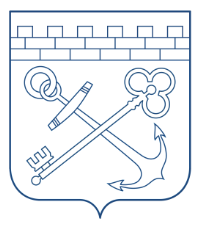 РОССИЙСКАЯ ФЕДЕРАЦИЯАдминистрация Ленинградской областиКОМИТЕТОБЩЕГО И ПРОФЕССИОНАЛЬНОГО ОБРАЗОВАНИЯЛЕНИНГРАДСКОЙ ОБЛАСТИ191124, Санкт-Петербург, пл. Растрелли, 2, лит. А.Телефон: (812) 539-44-50, факс: (812) 539-44-79E-mail: office_edu@lenreg.ru_________________ №  ________________на № ____________ от  _________________Руководителям органов местного самоуправления, осуществляющих управление в сфере образованияРуководителямобщеобразовательных организаций расположенных на территории Ленинградской области